PROGRAMMAZIONE DI EDUCAZIONE FISICA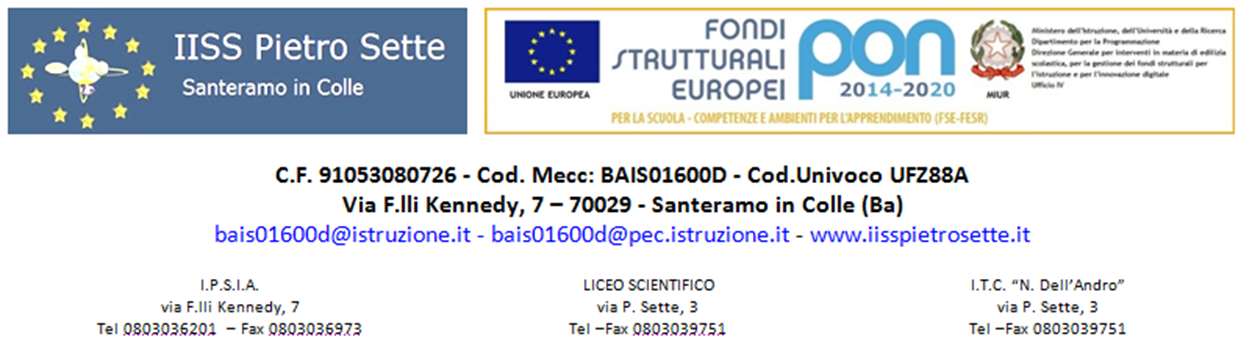 3^ sez. B SIAA.S. 2023/2024Profilo generale della classe (caratteristiche cognitive, comportamentali, atteggiamento verso la materia, interessi, partecipazione..)Il gruppo-classe è composto da n.23 alunni di cui: n. 15 ragazzi e n.8 ragazze. Nel gruppo classe ci sono 1-DSA , 1-BES ed un alunno ripetente.Si è inteso accertare i pre-requisiti: si sono svolti test d’ingresso sulle qualità fisiche di base, si sono accertate, con test di coordinazione generale , le abilità cognitive possedute , onde valutare la situazione di partenza. E’ stata richiesta agli studenti un’anamnesi della loro storia in ambito motorio e sportivo. Le prove d’ingresso sono state effettuate: per l’ambito cognitivo con osservazioni sul comportamento, sull’impegno e la partecipazione, per l’ambito disciplinare con test sulle qualità fisiche. Per quanto riguarda l’Educazione Civica ,nel secondo quadrimestre, verranno trattate le seguenti tematica:” Porre fine alla fame nel mondo ed assicurare la salute ed il benessere per tutti e per tutte le età.” Verrà svolto un modulo di 4 ore.FONTI DI RILEVAZIONE DEI DATI:□ griglie, questionari conoscitivi, test socio-metrici     (se si, specificare quali)………………………………..X tecniche di osservazione X colloqui con gli alunni□ colloqui con le famiglie□ colloqui con gli insegnanti della scuola secondaria di I gradoLIVELLI DI PROFITTO PERCEZIONE DI SÉ E COMPLETAMENTO DELLO SVILUPPO FUNZIONALE DELLE CAPACITÀ MOTORIE ED ESPRESSIVE	(Secondo Biennio)    LO SPORT, LE REGOLE, IL FAIR PLAY	(Secondo Biennio)SALUTE, BENESSERE, SICUREZZA E PREVENZIONE	(Secondo Biennio)RELAZIONE CON L’AMBIENTE NATURALEE  TECNOLOGICO	(Secondo Biennio)CRITERI PER L’AUTOANALISI E LA RIFLESSIONE SUL LAVORO SVOLTODescrizione dei livelli1  = poco o nulla2  = limitato3  = abbastanza4  = bene5  = molto beneCRITERI PER L’ANALISI DEI COMPORTAMENTI ASSUNTI CON RIFERIMENTO ALLA VITA  COMUNITARIADescrizione dei livelli1  = poco o nulla2  = limitato3  = abbastanza4  = bene5  = molto beneSanteramo in Colle,17/11/2023                                                              Firma docente                                                                                                                    Frustaci CaterinaDISCIPLINAD’INSEGNAMENTOSCIENZE MOTORIE E SPORTIVELIVELLO BASSO(voti inferiori alla sufficienza)_______________________N. Alunni 0(%) 0LIVELLO MEDIO (voti 6-7)___________________N. Alunni 13(%) 57LIVELLO ALTO ( voti 8-9-10)_________________N. Alunni 10(%)43OBIETTIVI SPECIFICI DI APPRENDIMENTOLa maggiore padronanza di sé e l’ampliamento delle capacità coordinative, condizionali ed espressive permetteranno agli studen- ti di realizzare movimenti complessi e di conoscere e applicare alcune metodiche di allenamento tali da poter affrontare attività motorie e sportive di alto livello, supportate anche da approfondimenti culturali e tecnico-tattici. Lo studente saprà valutare le proprie prestazioni, confrontandole con le appropriate tabelle di riferimento, e svolgere attività di diversa durata e intensità, di- stinguendo le variazioni fisiologiche indotte dalla pratica motoria e sportiva.OBIETTIVI SPECIFICI DI APPRENDIMENTOLa maggiore padronanza di sé e l’ampliamento delle capacità coordinative, condizionali ed espressive permetteranno agli studen- ti di realizzare movimenti complessi e di conoscere e applicare alcune metodiche di allenamento tali da poter affrontare attività motorie e sportive di alto livello, supportate anche da approfondimenti culturali e tecnico-tattici. Lo studente saprà valutare le proprie prestazioni, confrontandole con le appropriate tabelle di riferimento, e svolgere attività di diversa durata e intensità, di- stinguendo le variazioni fisiologiche indotte dalla pratica motoria e sportiva.COMPETENZE DI CITTADINANZA: Agire in modo responsabile/ Individuare collegamenti e relazioni/ Acquisire e interpretare l’informazione/   ProgettareOBIETTIVI SPECIFICI DI APPRENDIMENTOCONOSCENZEABILITÀCOMPITILa maggiore padronanza di sé e l’ampliamentodelle capacità coordinative, condizionali ed espressive permetterannoagli studenti di realizzare movimenti complessiDefinizione e classificazione del movimentoCapacità di apprendimento e controllo motorioCapacità condizionaliCapacità coordinativeCapacitàespressivo-comunicativeRispondere adeguatamente ai diversi stimoli motoriAnalizzare e riprodurre schemi motori semplici e complessiMantenere o recuperare l’equilibrio in situazioni diverse o non abitualiMantenere e controllare le posture assunteRiconoscerele principali capacità coordinative coinvolte nei vari movimentiRiconoscere in quale fase d’apprendimentodi un movimento ci si trovaPadroneggiaregli aspetti non verbali della propria capacità espressivaIdeare ed eseguireun percorso o un circuito a tema che stimolile capacità coordinative (generali o speciali)Ideare ed eseguireun percorso o un circuito a tema che stimolile capacità condizionaliRiconoscere e illustrare alla classe come la persona reagisce e si adattaalla perdita d’equilibrio utilizzando esempi praticiOBIETTIVI SPECIFICI DI APPRENDIMENTOCONOSCENZEABILITÀCOMPITIDovrà conoscere e applicare alcune metodiche di allena- mento tali da poter affrontare attività motorie e sportive di alto livello, supportate anche da approfondimenti culturali e tecnico tatticiI muscoli e la loro azioneLa forza e i diversi regimi di contrazione muscolareTipologie di piani di allenamentoLa struttura di una seduta di allenamentoI  principi dell’allenamento–’alLlenamentodelle capacità condizionaliEseguire esercizi segmentari a corpo libero o con piccoli attrezziEseguire esercizi utilizzando i diversi regimi di contrazione e diverse modalità di allenamentoIndividuare muscoli agonisti, antagonistie sinergici nei principali movimentiEseguire in percorso o in circuito esercizi di potenziamento, velocità,flessibilità e resistenza per migliorare i propri livelli di prestazioneIn seguito a test motori eseguiti da un compagno, individuare e proporre una sequenza di esercizi adatta a potenziare la sua capacità condizionale più carente, motivandone le scelteSaprà valutare le proprie prestazioni, confrontandole con le appropriate tabelle di riferimento e svolgere attività di diversa duratae intensità, distinguendo le variazioni fisiologicheindotte dalla pratica motoria e sportivaLe variazioni fisiologiche indotte nell’organismo da differenti attività sportiveApparato respiratorio ed esercizio fisicoApparato cardiocircolatorio ed esercizio fisicoDifferenti formedi produzione di energiaSistema nervoso e movimentoRilevare e analizzare tempi, misure e risultatiAdeguare l’intensità di lavoro alla durata della provaControllare la respirazione durante lo sforzo adeguandola alla richiesta della prestazioneInserire i dati dei risultati dei propri test motoriin un foglio elettronico ed effettuarne un’analisi alla luce di tabelledi riferimento date (oppure dei risultati dei compagni) con autovalutazione, personale commentodei propri punti di forza e di debolezza e progettodi miglioramento di almeno un parametroSperimenterà varie tecniche espressivo-comunicativein lavori individuali e di gruppo, che potranno suscitare un’autoriflessione e un’analisi dell’esperienza vissuta– Le diverse discipline che utilizzano il corpo come espressione (mimo, danza, teatro, circo ecc.)Controllare il corpo nello spazio regolando lo stato di tensione e rilassamentoPadroneggiaregli aspetti non verbali della comunicazioneRappresentare in piccoli gruppi un racconto letto in classe senza l’utilizzo della parola. I compagni-spettatori valuteranno le capacità espressive dei compagniOBIETTIVI SPECIFICI DI APPRENDIMENTOL’accresciuto livello delle prestazioni permetterà agli allievi un maggior coinvolgimento in ambito sportivo, nonché la partecipa- zione e l’organizzazione di competizioni nella scuola nelle diverse specialità sportive o attività espressive. Lo studente coopererà in équipe, utilizzando e valorizzando con la guida del docente le propensioni individuali e l’attitudine a ruoli definiti.COMPETENZE DI CITTADINANZA: Collaborare e partecipare/ Agire in modo autonomo e responsabile/ Risolvere problemi/ Acquisire e interpretare  l’informazioneOBIETTIVI SPECIFICI DI APPRENDIMENTOCONOSCENZEABILITÀCOMPITI… maggior coinvolgimento in ambito sportivo,nonché la partecipazione e l’organizzazionedi competizioni nella scuola nelle diverse specialità sportive o attività espressiveLe regole degli sport praticatiLe capacità tecniche e tattiche degli sport praticatiPartecipare attivamentenel gioco assumendo ruoli e responsabilità tatticheScegliere  l’attività o il ruolo più adattoalle proprie capacità fisico-tecnicheScegliere la specialità atletica più congeniale, porsi un obiettivo, dichiararlo, allenarsi per un periodo definito di tempo everificarne il raggiungimento, magari partecipandoalle gare d’istitutoPartecipare a unodei tornei interscolastici organizzati nell’istitutoLo studente coopererà in équipe, utilizzandoe valorizzando con la guida del docente le propensioni individuali e l’attitudinea ruoli definitiLa tattica di squadra delle specialità praticateI ruoli nel gioco praticato e le caratteristiche necessarie a coprire ogni ruoloAssumere ruoli all’interno del gruppo in relazione alle proprie capacità individualiElaborare autonomamente e in gruppo tecnichee strategie di giocoPartecipare e collaborare con i compagniper il raggiungimento di uno scopo comuneAffrontare un’attività, accettando il ruolopiù funzionale alla propria squadraSaprà osservaree interpretare fenomeni legati al mondo sportivo e all’attività fisicaL’aspetto educativo e sociale dello sportPrincipi etici sottesi alle discipline sportiveSport come veicolo di valorizzazionedelle diversità culturali, fisiche, socialiLa potenzialità riabilitativa e d’integrazione sociale dello sport per i disabiliTrasferire valori culturali, atteggiamenti personalie gli insegnamenti appresi in campo motorio in altre sfere della vitaInterpretare criticamente un avvenimentoo un evento sportivo e i fenomenidi massa legati all’attività motoriaInterpretare  obiettivamente i risultati delle proprie prestazioni motoriee sportiveTrasferire e utilizzarei principi del fair play anche al di fuori dell’ambito sportivoIllustrare con riflessioni personali, sotto forma di articolo di giornale opresentazione multimediale, come spirito di squadrae solidarietà appresi su un campo di gioco aprono l’individuo ai valori di comprensione universale,d’integrazione, di tolleranza, di democrazia.Adattare spazi, tempi e regole di un’attività sportiva per favorirela partecipazione di tuttii compagni, anche disabiliOBIETTIVI SPECIFICI DI APPRENDIMENTOCONOSCENZEABILITÀCOMPITIPraticherà gli sport approfondendone la teoria, la tecnica e la tatticaGli elementi base (fonda- mentali)delle varie discipline sportiveGli aspetti tecnico-tattici degli sport individualie di squadra praticati– Assumere ruoli specifici all’interno della squadra nello sport praticatoPraticare sport di squadra e individuali accettandoil confronto (con gli altri e con le regole)e assumendosi responsabilità personaliTrasferire e ricostruire, autonomamentee in collaborazionecon il gruppo, tecniche, strategie, regole, adattandole alle capacità, esigenze, spazi e tempi di cui si disponeOBIETTIVI SPECIFICI DI APPRENDIMENTOOgni allievo saprà prendere coscienza della propria corporeità al fine di perseguire quotidianamente il proprio benessere indivi- duale. Saprà adottare comportamenti idonei a prevenire infortuni nelle diverse attività, nel rispetto della propria e altrui incolumi- tà. Dovrà pertanto conoscere le informazioni relative all’intervento di primo soccorso.COMPETENZE DI CITTADINANZA: Collaborare e partecipare/ Agire in modo autonomo e responsabile/ Interpretare l’informazione/ Individuare collegamenti e  relazioniOBIETTIVI SPECIFICI DI APPRENDIMENTOCONOSCENZEABILITÀCOMPITISaprà prendere coscienza della propria corporeità al fine di perseguire quotidianamenteil proprio benessere individualeIl concetto di salute dinamicaI principi fondamentali per il mantenimento di un buono statodi saluteAssumere comportamenti finalizzati al miglioramento della saluteControllare e rispettare il proprio corpoDefinire, sulla basedelle proprie convinzioni, il significato di saluteSaprà adottare comportamenti idonei a prevenire infortuni nelle diverse attività,nel rispetto della propria e altrui incolumità– Le tecniche di assistenza attiva durante il lavoro individuale, di coppiae di gruppoAssumere e predisporre comportamenti funzionali alla sicurezza propriae altrui durante le esercitazionidi coppia e di gruppoRispettare le regole e i turni che consentono un lavoro sicuroApplicare norme e condotte volte a rimuovere o limitare situazioni di pericoloIndividuare e predisporre l’assistenza attivae passiva più idonea all’attività predisposta dall’insegnanteDovrà conoscerele informazioni relative all’intervento di primo soccorsoIl codice comportamentale del primo soccorsoIl trattamentodei traumi più comuni– Utilizzare le corrette procedure in caso d’intervento di primo soccorsoA gruppi, scegliereun argomento di pronto soccorso da sviluppare in forma sia espositiva sia pratica di frontealla classeOBIETTIVI SPECIFICI DI APPRENDIMENTOIl rapporto con la natura si svilupperà attraverso attività che permetteranno esperienze motorie e organizzative di maggior diffi- coltà, stimolando il piacere di vivere esperienze diversificate, sia individualmente sia nel gruppo. Gli allievi sapranno affrontare l’attività motoria e sportiva utilizzando attrezzi, materiali ed eventuali strumenti tecnologici e/o informatici.COMPETENZE DI CITTADINANZA: Agire in modo responsabile/ Individuare collegamenti e relazioni/ Acquisire e interpretare l’informazione/   ProgettareOBIETTIVI SPECIFICI DI APPRENDIMENTOCONOSCENZEABILITÀCOMPITIIl rapporto con la natura si svilupperà attraversoattività che permetteranno esperienze motoriee organizzativedi maggior difficoltà, stimolando il piacere di vivere esperienze diversificate,sia individualmente sia nel gruppoLe attività in ambiente naturale e le loro caratteristicheLe norme di sicurezza nei vari ambientie condizioni: in montagna, nell’acqua (dolce e salata) ecc.Muoversi in sicurezza in diversi ambientiAdeguare abbigliamento e attrezzaturealle diverse attivitàe alle condizioni meteoRicercare e illustrare le caratteristiche delle diverse attività che è possibile svolgere in ambiente naturaleGli allievi sapranno affrontare l’attività motoria e sportiva utilizzando attrezzi, materiali ed eventuali strumenti tecnologici e/o informaticiLe caratteristiche delle attrezzature necessarie per praticare l’attività sportivaStrumenti tecnologici di supporto all’attività fisica (cardiofrequenzimetro, GPS, console, tablet, smartphone ecc.)Scegliere consapevolmente e gestire l’attrezzatura necessaria per svolgerein sicurezza l’attività sceltaUtilizzare appropriatamente gli strumenti tecnologicie informaticiIndividuare e presentare alla classe strumentie/o programmi specifici di supportoallo svolgimento di attività sportive sia indoorsia outdoorDESCRITTORIAUTOVALUTAZIONE STUDENTEVALUTAZIONE INSEGNANTEHo partecipato all’ideazione della presentazione multimediale1	2	3	4	51	2	3	4	5Mi sono assunto la responsabilità di una partedel lavoro e l’ho portata a termine autonomamente1	2	3	4	51	2	3	4	5Ho dato il mio apporto nella produzione e nella ricerca di materiali per la presentazione multimediale1	2	3	4	51	2	3	4	5Ho contribuito a presentare con efficacia il lavoro pro- dotto davanti a un pubblico1	2	3	4	51	2	3	4	5Come giudico il mio livello di padronanza nel condurre la deriva?1	2	3	4	51	2	3	4	5Sono riuscito consapevolmente ad adattarele mie condotte motorie al variare delle situazioni?1	2	3	4	51	2	3	4	5Quali invece i punti di debolezza?DESCRITTORIAUTOVALUTAZIONE STUDENTEVALUTAZIONE INSEGNANTEHo accettato di buon grado di svolgere compiti, anche sgradevoli, necessari per la vita comunitaria1	2	3	4	51	2	3	4	5Ho compreso che svolgere compiti di corvée, anche umili, insegna ad affrontare momenti di difficoltà in barca1	2	3	4	51	2	3	4	5Ho collaborato volentieri con tutti1	2	3	4	51	2	3	4	5Ho contribuito alle decisioni effettuate dal gruppo1	2	3	4	51	2	3	4	5Sono stato disponibile ad ascoltare i suggerimenti degli istruttori1	2	3	4	51	2	3	4	5Sono stato disponibile ad ascoltare i suggerimenti dei compagni1	2	3	4	51	2	3	4	5